МІНІСТЕРСТВО ОХОРОНИ ЗДОРОВ’Я УКРАЇНИНаціонАЛЬНИЙ УНІВЕРСИТЕТ ОХОРОНИ ЗДОРОВ’Я УКРАЇНИімені П. Л. ШупикаКафедра ________________________________________________________04112, м. Київ, вул. Дорогожицька, 9, тел. (044) 205-49-46, тел./факс: (044) 205-48-27E-mail: office@nuozu.edu.ua, web: http://www.nuozu.edu.ua, код ЄДРПОУ 01896702Про права, визначені законодавством у сфері захисту персональних даних, та мету обробки персональних данихКеруючись статтею 12 Закону України «Про захист персональних даних» від 1 червня 2010 р. №2297-VI (далі – Закон про захист персональних даних), повідомляємо Вам, що персональні дані, згоду на обробку яких надано Вами у заяві від слухача «___» _____2021 р.; включено до бази персональних даних «Слухачі» НУОЗ України ім. П.Л.Шупика. База персональних даних, яка містить Вашу особову заяву, знаходиться  на профільній кафедрі університету.Метою обробки (у т.ч. збору) Ваших персональних даних є забезпечення реалізації навчального плану.Згідно зі статтею 8 Закону України «Про захист персональних даних» Ви маєте право:отримувати інформацію про умови надання доступу до персональних даних, зокрема інформацію про третіх осіб, яким передаються Ваші персональні дані, що містяться у базі персональних даних «Слухачі»;на доступ до своїх персональних даних, що містяться у відповідній базі персональних даних, відповідно до статті 16 Закону України «Порядок доступу до персональних даних» Закону про захист персональних даних;отримувати не пізніш як за 30 к.д. з дня надходження запиту, крім випадків, передбачених законом, відповідь про те, чи зберігаються Ваші персональні дані у базі персональних даних «Слухачі», а також отримувати зміст Ваших персональних даних, які зберігаються;пред’являти вмотивовану вимогу із запереченням проти обробки своїх персональних даних органами державної влади, органами місцевого самоврядування при здійснені їхніх повноважень, передбачених законом:пред’являти вмотивовану вимогу щодо зміни або знищення своїх персональних даних володільцем або розпорядником цієї бази, якщо ці дані обробляються незаконно чи є недостовірними:на захист своїх персональних даних  від незаконної обробки та випадкової втрати, знищення, пошкодження у зв’язку з умисним приховуванням, ненаданням чи несвоєчасним їх наданням, а також на захист від надання відомостей, що є недостовірними чи ганьблять честь, гідність та ділову репутацію фізичної особи;звертатися з питань захисту своїх прав щодо персональних даних до органів державної влади, органів місцевого самоврядування, до повноважень яких належить здійснення захисту персональних даних;застосовувати засоби правового захисту у разі порушення законодавства про захист персональних даних._________________________________________________________Примірник повідомлення отримано:                      Зав. кафедри______________________                ___________________________                        (слухач)                    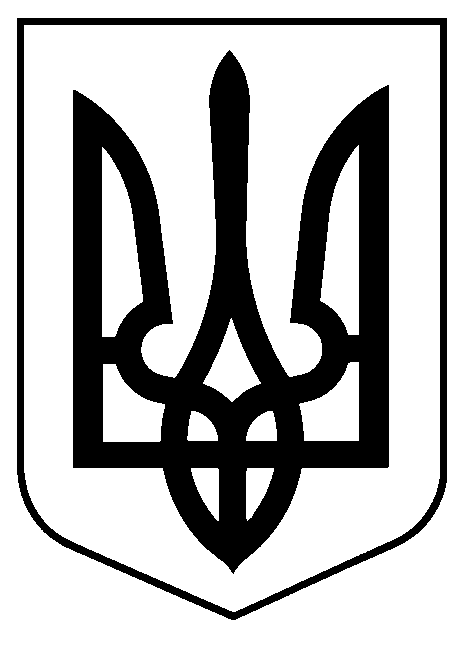 